Рекомендации для родителей по питанию   Здоровье детей невозможно обеспечить без рационального питания, которое является необходимым условием их гармоничного роста, физического и нервно-психического развития, устойчивости к действию инфекций и других неблагоприятных факторов внешней среды. Кроме того, правильно организованное питание формирует у детей культурно-гигиенические навыки, полезные привычки, так называемое рациональное пищевое поведение, закладывает основы культуры питания.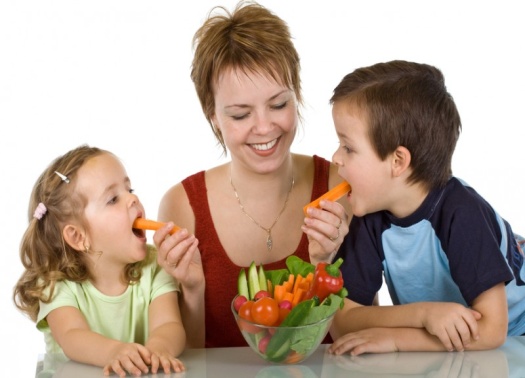 Роль питания в современных условиях значительно повышается в связи с ухудшением состояния здоровья детей в результате целого комплекса причин, одной из которых является нарушение структуры питания и снижение его качества как в семье, так и в организованных детских коллективах.Возникновение болезней эндокринной системы, органов пищеварения, анемий, в значительной мере, обусловлено факторами алиментарной природы. Несбалансированное питание приводит к витаминной недостаточности, дефициту различных микроэлементов и только при правильно составленном рационе ребенок получает необходимое для нормального роста и развития количество незаменимых пищевых веществ.Основным принципом питания дошкольников должно служить максимальное разнообразие их пищевых рационов. Только при включении в повседневные рационы всех основных групп продуктов – мяса, рыбы, молока и молочных продуктов, яиц, пищевых жиров, овощей и фруктов, сахара и кондитерских изделий, хлеба, круп и др. можно обеспечить детей всеми необходимыми им пищевыми веществами. И, наоборот, исключение из рациона тех или иных из названных групп продуктов или, напротив, избыточное потребление каких-либо из них неизбежно приводит к нарушениям в состоянии здоровья детей.Правильный подбор продуктов – условие необходимое, но еще недостаточное для рационального питания дошкольников. Необходимо стремиться к тому, чтобы готовые блюда были красивыми, вкусными, ароматными и готовились с учетом индивидуальных вкусов детей. Другим условием является строгий режим питания, который должен предусматривать не менее 4 приемов пищи: завтрак, обед, полдник, ужин, причем три из них обязательно должны включать горячее блюдо. Если интервал между приемами пищи слишком велик (больше 4 часов), у ребенка снижаются работоспособность, память. Чрезмерно же частый прием пищи снижает аппетит и тем самым ухудшает усвояемость пищевых веществ.Организация питания детей в дошкольном учреждении должна сочетаться с правильным питанием ребенка в семье. Для этого необходима четкая преемственность между ними. Нужно стремиться к тому, чтобы питание вне ДОУ дополняло рацион, получаемый в организованном коллективе. С этой целью в детском саду ежедневно вывешивается меню. В выходные и праздничные дни рацион питания ребенка по набору продуктов и пищевой ценности лучше максимально приближать к рациону, получаемому им в ДОУ.Уважаемые родители! Утром, до отправления ребенка в детский сад, не кормите его, так как это нарушает режим питания, приводит к снижению аппетита, в таком случае ребенок плохо завтракает в группе. Однако если ребенка приходится приводить в ДОУ очень рано, за 1-2 часа до завтрака, то ему можно дома дать сока и (или) какие-либо фрукты.Говоря об организации питания детей в дошкольных ДОУ, следует остановиться на особенностях питания ребенка в период адаптации к учреждению.Переход ребенка от домашнего воспитания к воспитанию в детском коллективе почти всегда сопровождается определенными психологическими трудностями. Чем меньше ребенок, тем тяжелее он переносит этот период. Часто в это время у детей снижается аппетит, нарушается сон, иногда наблюдаются невротические реакции, снижается общая сопротивляемость к заболеваниям. Правильная организация питания в это время имеет большое значение и помогает ребенку скорее адаптироваться в коллективе.Перед поступлением ребенка в детский сад родителям рекомендуется приблизить режим питания и состав рациона к условиям детского коллектива, приучить его к тем блюдам, которые чаще дают в детском учреждении, особенно если дома он их не получал.В первые дни пребывания в коллективе нельзя менять стереотип поведения ребенка, в том числе и привычки в питании. Так, если ребенок не умеет или не хочет есть самостоятельно, первое время воспитатель кормит его, иногда даже после того, как остальные дети закончат еду. Если ребенок отказывается от пищи, ни в коем случае нельзя кормить его насильно. Это еще больше усилит отрицательное отношение к коллективу.Нередко дети поступают в дошкольные учреждения в осенний период, когда наиболее высок риск распространения острых респираторных заболеваний, и вновь поступившие дети заболевают в первую очередь. Для профилактики острой инфекционной заболеваемости проводится дополнительная витаминизация рациона питания детей. Целесообразно в этот период введение поливитаминов в течение достаточно длительного времени (до 4-6 месяцев).Рекомендации по питанию детей дошкольного возраста   Рациональное питание – важный фактор, обеспечивающий жизнь, здоровье и гармоническое развитие ребенка. Процессы роста и развития могут быть обеспечены при получении детьми пищи в соответствии с их возрастными потребностями. Рациональное питание оказывает благоприятное влияние на физическое развитие и повышает сопротивляемость организма к заболеваниям.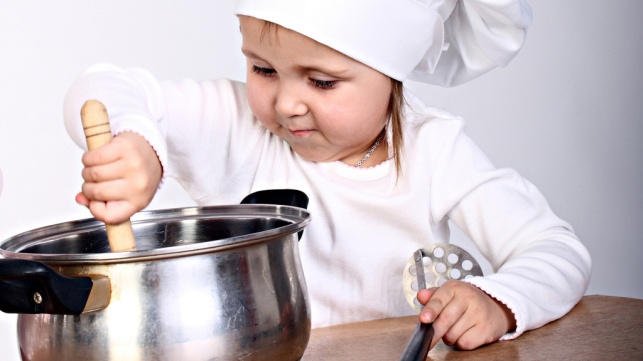      Важным компонентом питания являются – белки. При недостатке белка происходит отставание массы и роста ребенка, задержка развития, снижается устойчивость к инфекциям, повышается восприимчивость к респираторным заболеваниям.     Полноценными белками животного происхождения богаты: мясо, яйца, молоко, сыр, творог. Из растительных продуктов: пшеница, бобовые, крупы, картофель.     Жиры – необходимый источник энергии, способствует выработке иммунитета, всасыванию витаминов. Содержатся в подсолнечном, оливковом масле. Растительные жиры должны быть включены в рацион питания.     Углеводы – источник энергии, способствует утилизации организмом белков и жиров, входят в состав клеток и тканей. Содержатся в сахаре, меде, ягодах, фруктах, крупах, овощах.    Организму так же необходимы витамины D, А, В, С и др.    На втором году жизни детей меню должно быть разнообразным. Крупы давать в виде каши, запеканок, оладий; овощи вареные и тушеные; нарезанные, мясные и рыбные блюда в виде котлет, фрикаделек; в возрасте 2-3 лет мясо можно давать нарезанное кусочками. Набор продуктов должен быть разнообразным. Суточное количество молока – 500 мл.   В рацион детей следует включать кур, печень, говядину. Рыба любая – освобождается от костей. Сельдь в виде паштета, форшмака. В детском питании употреблять овощи, фрукты, ягоды. Включать огородную зелень (лук, укроп, шпинат, щавель, салат).Углеводов должны получать в 4 раза больше, чем жиров и белков.   Режим питания трехразовый. При кормлении все внимание сосредоточить на еде. Блюда должны быть свеже приготовленными, вкусными, из доброкачественных продуктов.    Прием пищи является воспитательным моментом, у детей воспитываются культурно - гигиенические навыки. Питание, как и все методы педагогического воспитания, требуют особого подхода к каждому ребенку.Не рекомендуется детям:мясо жирных сортов (свинина, баранина, мясо утки, гуся);консервированные продукты;употреблять без термической обработки колбасы, творог, сметаны; газированные напитки, майонез, горчица, хрен, кулинарные жиры.Чипсы, жевательная резинка, "кириешки".Влияние питания на здоровье.
    Среди разнообразных условий окружающей среды, постоянно воздействующих на молодой организм, одно из ведущих мест принадлежит фактору питания. Влияние питания на растущий организм многогранно: оно не только обеспечивает гармоническое развитие и укрепляет общее состояние здоровья, но может повышать работоспособность и улучшать успеваемость школьников. 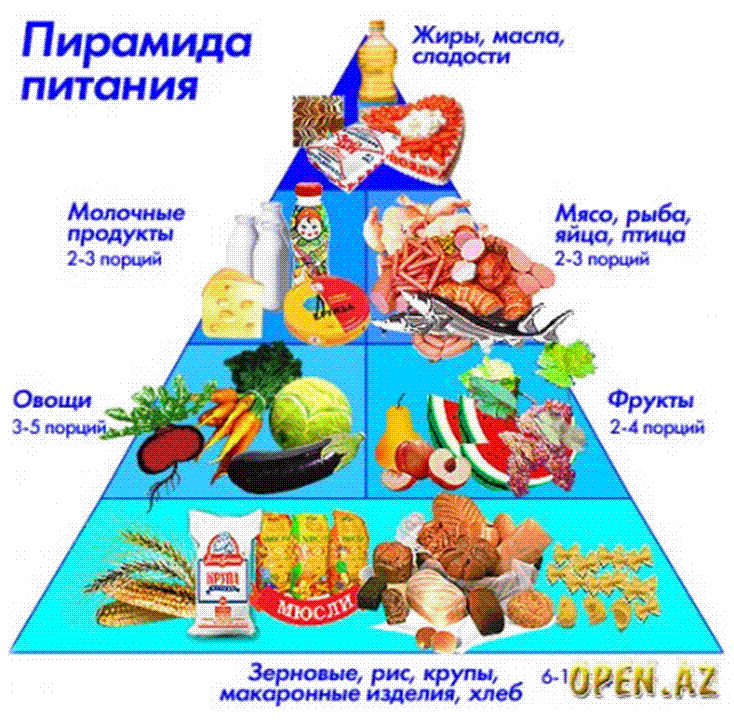    Если говорить об отношении к еде с точки зрения здоровья, то надо отметить, что такое рациональное питание, разнообразное питание и в чем состоит его режим. Соблюдая нехитрые правила, можно сохранить здоровье, на что следует обратить внимание детей.   Здоровое питание включает в себя еще один принцип – умение правильно приготовить пищу. Таки образом, все о чем говорили выше, укладывается в понятие:разнообразное питание, богатое всеми основными питательными веществами; прием пищи не менее 3 –4 раз в день; умеренное употребление пищи; ужин не позднее 19 – 20 часов; правильная кулинарная обработка продуктов.В этой работе много проблем. Прежде всего очень трудно преодолеть стереотип в мышлении и поведении не только детей, но и взрослых, что здоровье – это дело не только государственное, но и личное. Главная ценность жизни – здоровье человека, за которое он отвечает сам и сам обязан поддерживать его. 
Если говорить о правильном питании то это предусматривает: 
- приобретение и усвоение знаний о том, как сохранить свое здоровье, а предупредить его нарушение – формирование духовно – нравственных качеств личности (ответственности, честности, доброты, милосердия). 
- развитие умений и навыков безопасной, здоровой жизни – воспитание культуры здоровья (поведения, питания, общения, быта, труда). 
Целостность означает, что здоровую жизнь человека мы рассматриваем в единстве всех ее составляющих: психическое, физическое, социальное и духовное здоровье. 
Современное питание по данным обследования потребление избыточного количества жира, нам не хватает большинства витаминов, микроэлементов, пищевых волокон, незаменимых жировых клеток, содержащихся в растительных маслах и в морепродуктах. Выявляемые нарушения в значительной степени влияющие на состояние здоровья, связаны как социально – экономическими условиями, так и привычками и традициями в питании населения, существенную роль играет и низкий уровень образования населения в области здорового питания. Воспитание у детей культуры и навыков поведения за столомДля того, чтобы воспитать культуру поведения и формировать навыки поведения за столом у дошкольника мы рекомендуем родителям воспитанников, обратить внимание на следующие вопросы:как ест ваш ребенок;каково его поведение за столом;умеет ли он пользоваться ножом и вилкой,  салфетками;знает ли он, что люди оценивают его по манере еды. 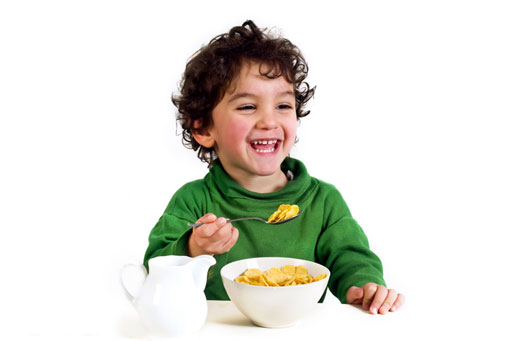 Овладение этими навыками следует начинать как можно раньше. Как  только ребёнок взял в руку ложку и тянет её ко рту,   уже с этого возраста  ласково, спокойно и настойчиво нужно приучать его держать ложку правильно.Следует  придерживаться следующих правил столового этикета:на вашем столе всегда должен быть порядок, чистота и красивая сервировка;за столом необходимо всегда находиться  с чистыми лицом и руками;застолье должно проходить без крика и резких замечаний взрослого;дети должны правильно пользоваться  столовыми приборами и салфетками;необходимо обращать внимание ребят на то, чтобы они обязательно благодарили за еду и совместную трапезу.Постепенно ребёнок примет эти правила, как норму. Все мы взрослые знаем основные правила поведения за столом: не кричать, не разговаривать, не вертеться, не сорить, не пачкать, не садиться за стол с грязными руками, не оставлять еду в тарелке и еще много всяких «не». Но ребенку трудно выполнить все эти требования. И поговорить хочется, и сидеть неподвижно детям трудно, и рад бы ребёнок не пачкаться, да не получается.В некоторых семьях застолье превращается в мучение для ребенка, ведет к сплошным наказаниям. Не следует особенно остро переживать  неудачи ребёнка: он не хуже других, даже если не может запомнить такие простые правила. Детям трудно заставить себя делать то, что надо, а не то, что хочется, сложно в короткий срок усвоить нужные привычки.Только терпение взрослых, приведёт к хорошим результатам в освоении правил столового этикета. Взрослые не должны просто перечислять правила, а постепенно, в игровой и шутливо-доброжелательной форме их надо довести до сознания ребенка.Помните, что  только терпение и любовь родителей  и  педагогов помогут ему справиться с неудачами в освоении правил столового этикета, соблюдение которых столь важно в жизни каждого человека для приобретения уверенности в себе и осознания себя культурным человеком.